Introducing Elaine Bleazard, PHSG Enterprise Advisor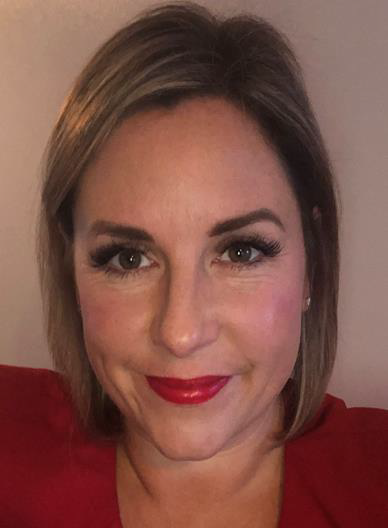 Elaine has been Plymouth High School for Girls Enterprise Advisor for a couple of years now. She has worked in financial services for over 25 years.Elaine’s current role is a Partnership Development Manager for St James’s Place Wealth Management, prior to that she looked after all of the Santander branches in Plymouth.Elaine loves her job as she, “gets to meet so many interesting people.”Her husband works for Santander and they have a 6 year old daughter called Charlotte. In addition to her day job Elaine is a Director for Plymouth Against Retail Crime and an active member of the community, volunteering as a Trustee for Plymouth Drake Foundation and Plymouth College of Art Charitable Trust.As Enterprise Advisor, Elaine will be working with Mrs Longford to support and develop the careers programme. Elaine is really keen to meet with as many PHSG students as possible.If there is anything you feel she can help you with, (interview skills, CV writing, business contacts, mentoring) then please feel free to contact her on: elaine.bleazard@sjp.co.uk